REPUBLIKA HRVATSKA 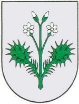 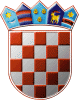 ZAGREBAČKA ŽUPANIJA            OPĆINA DUBRAVICA	Jedinstveni upravni odjelKLASA: 013-02/23-01/1URBROJ: 238-40-03-23-3Dubravica, 26. rujan 2023. godineIZVJEŠĆE O PROVEDENOM SAVJETOVANJU SA ZAINTERESIRANOM JAVNOŠĆU							PROČELNICA							Silvana Kostanjšek, mag. iur.Plan upravljanja imovinom u vlasništvu Općine Dubravica za 2024. godinuPlan upravljanja imovinom u vlasništvu Općine Dubravica za 2024. godinuPlan upravljanja imovinom u vlasništvu Općine Dubravica za 2024. godinuNaziv tijela nadležnog za izradu nacrta i provedbu savjetovanjaNaziv tijela nadležnog za izradu nacrta i provedbu savjetovanjaOpćina DubravicaSvrha dokumentaSvrha dokumentaRazlog  i cilj donošenja Godišnjeg plana upravljanja imovinom utvrđeno je člankom 15. i 19. Zakona o upravljanju državnom imovinom („Narodne novine“, br. 52/18), gdje je propisana obveza donošenja Plana upravljanja imovinom u vlasništvu Republike Hrvatske. Kako se sukladno članku 35.st.8. Zakona o vlasništvu i drugim stvarnim pravima („Narodne novine“, br. 91/96, 68/98, 22/00, 73/00, 129/00, 114/01, 79/06, 141/06, 146/08, 38/09, 153/09, 143/12, 152/14, 81/15, 94/17) na pravo vlasništva jedinica lokalne samouprave na odgovarajući način primjenjuju pravila o vlasništvu Republike Hrvatske, to se načelo upravljanja imovinom u vlasništvu države treba dosljedno i u cijelosti primjenjivati i na imovinu jedinica lokalne samouprave.Namjera je Plana definirati i popisati ciljeve upravljanja i raspolaganja općinskom imovinom, čija je održivost važna za život i rad postojećih i budućih naraštaja. Istodobno, cilj je Plana osigurati da imovina Općine Dubravica bude u službi gospodarskog rasta te zaštite nacionalnih interesa.Tko je bio uključen u postupak izrade odnosno u rad stručne radne skupine za izradu nacrta?Tko je bio uključen u postupak izrade odnosno u rad stručne radne skupine za izradu nacrta?Radna skupina nije bila osnovanaJe li nacrt bio objavljen na internetskim stranicama ili na drugi odgovarajući način?Je li nacrt bio objavljen na internetskim stranicama ili na drugi odgovarajući način?http://www.dubravica.hr/savjetovanje-sa-zainteresiranom-javnoscu.htmlVrijeme trajanja savjetovanjaVrijeme trajanja savjetovanjaOd 25.08.2023. do 25.09.2023. do 10:00 satiObrazloženje za savjetovanja koja traju kraće od 30 danaObrazloženje za savjetovanja koja traju kraće od 30 dana-Koji su predstavnici zainteresirane javnosti dostavili svoja očitovanje?Koji su predstavnici zainteresirane javnosti dostavili svoja očitovanje?Tijekom internetskog savjetovanja nije zaprimljen niti jedan prijedlog ili komentarANALIZA DOSTAVLJENIH PRIMJEDBI	ANALIZA DOSTAVLJENIH PRIMJEDBI	ANALIZA DOSTAVLJENIH PRIMJEDBI	Razlozi pojedinih primjedbi zainteresirane javnosti na određene odredbe nacrta akta ili drugog dokumenta//Troškovi provedenog savjetovanja//Tko je i kada izradio Izvješće o provedenom savjetovanju?Silvana Kostanjšek, pročelnica Jedinstvenog upravnog odjela Općine Dubravica, 26.09.2023. godineSilvana Kostanjšek, pročelnica Jedinstvenog upravnog odjela Općine Dubravica, 26.09.2023. godine